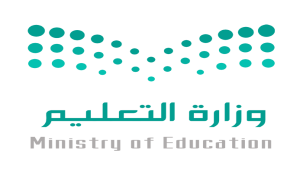 Q1-Writing Write a short paragraph about  yourselfGuide words : ( name - old - hair - eyes - short - slim – favorite subject - swim - very well – skateboard )..…………………………………………………….……………………………………….…………………………………………………….…………………………….…………………………………………………….………………………………………………………………………..…….………..……………….………….….………………………………………………………………………..…….………..……………….………….….……………………………………………………………………………………………..…….………..……………….………….….…………………………………………….………….….……………………………….. Q2-ReadingRead The passage and answer the following questions:      Sarah is a good student and her age is 13 years . Every day, she wakes up at 5:00 in the morning. She prays Fajer and has her breakfast. Then, she goes to school. She reaches school at 6:30 . When she gets home at about 1:00,She helps her mom in the kitchen .But she is not good at cooking .Then She has her lunch with her family at around 2:00 in the afternoon. At 4:30, she does her homework. She has dinner around 8:00 p.m. . Then, she prays Isha and goes to bed. Answer these questions: What time does Sarah wake up? …………….………………………………………………………….…………………………………………………………. How old is Sarah ? …………….………………………………………………………….…………………………………………………………. What does she do at 2:00 in the afternoon ?…………….………………………………………………………….………………………………………………………….Write T for True or F for False Choose the correct answer: 1- Sarah has her ( breakfast - lunch - dinner) at 8:00 p.m. . 2- She reaches school at ( 6:00 - 7:15 - 6:30). Read the passage and complete the sentences : 1- Sarah prays Isha'a and goes to …………………. 2- She is not good at ……………………….Q3-GrammarCircle the correct words.She ( am – is – are ) a teacher.( What's – When – Who ) your favorite sport ?3. She can ( swim – swims – swimming) 4. ( These – Those – That ) is a pen. 5. They ( go – goes – going ) to school 6. It is (a - an - the) apple .			. B. Change into negative : 1. They are friends.…………….………………………………………………………….………………………………………………………2.They play tennis…………….………………………………………………………….………………………………………………………C. Make yes/no question1. They are  French. …………….………………………………………………………….……………………………………2. She cleans the room…………….………………………………………………………….……………………………………Q4-VOCABULARYCircle the correct words.1. Lucy doesn’t help at home. She’s lazy / late.2. This book is boring / exciting. I don’t like it.3. There are 900 rooms in the flat / palace.4. There’s a new rug / wall in my bedroom.Complete the sentences with the words in the box1. There is a ……………………..in the living room.2. Can you ……………………..golf ?3. My favorite subject is ……………………..4. It is 6 a.m. Good ……………………C.  Cross out the odd word.1. house- jacket – shirt – thobe2. Slim – green – chubby - shortQ5-SpellingComplete the missing letterChoose the right spelling( nurce -- nurse – nerse  )Q1Q2Q3Q4Q5WL .QTotalChecked Revised 5555222426Sarah is a good student She does her homework at 5:30 She prays Fajer and has her breakfast .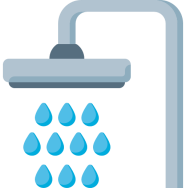 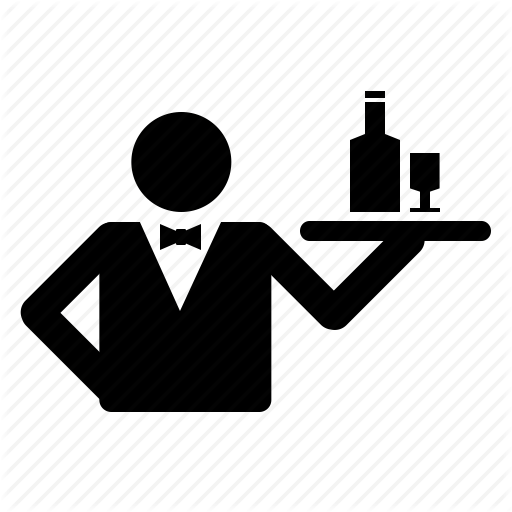 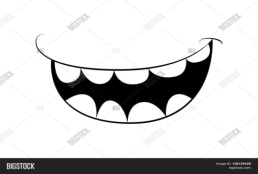 Showe __aiter_ outh